Тема: «Ударение. Ударные и безударные гласные»
Цель: способствовать формированию умения определять место словесного ударенияЗадачи:1.Научить находить в словах ударные и безударные гласные; формировать представление о смыслоразличительной роли ударения в некоторых словах, одинаковых по написанию;2. Развивать связную речь учащихся, их словарный запас; развивать орфографическую зоркость, наблюдательность;3. Воспитывать аккуратность при письме.Тип урока: урок-путешествие.Оборудование: учебник, наглядность, раздаточный материал.Литература: учебник «Русский язык» 2 классЭтапы урока:Организационный этапЭтап проверки домашнего заданияЭтап актуализации знаний учащихсяЭтап изучения нового материалаЭтап применения знанийЭтап закрепления полученных знанийЭтап информации о домашнем заданииЭтап подведения итогов урока   Ход урока1.Организационный этап-Здравствуйте. Меня зовут Екатерина Александровна, и сегодня я проведу у вас урок русского языка.-Давайте проверим как вы готовы к уроку. У всех на партах должны лежать учебник, тетрадь, ручка и дневник. -Посмотрите, что у нас на доске?(Карта) Сегодня мы с вами отправимся в загадочное путешествие в «Страну Вундерназию ». И в путешествовать нам поможет карта, у каждого на парте она своя, что бы вы не заблудились. -Что обычно делают во время путешествия? (Наблюдают, слушают, запоминают, восхищаются, исследуют улицы, город.) -В конце каждой станции вам необходимо оценить вашу работу на ней, закрасив ее красным цветом-не доволен своей работой, желтым- делал ошибки, зеленым- молодец, со всем справился.(На доску)2. Этап проверки домашнего задания1 станция «Проврялочка» -Как думаете, что будем делать на этой остановке? Кто мне подскажет?( Проверять домашнее задание)-Какое у вас было домашнее задание? (с. 104, № 166)Оцените правильность выполненной работы на оценочной шкале на полях и на карте путешествия.2. станция «Чистописание»Минутка чистописания (показываю)бо/бор бор борНа этом путешествие по станции «Чистописание» окончено, оцените свою работу.3 станция «Орфографическая» Орфографическая разминка (вставить пропущенные буквы и объяснить их написание) Отрывок из стихотворения Сергея Есенина «Берёза»Белая берёзаПод м_им  _кномПринакрылась снегом,Точно сер_бром.4 станция «Словарная»Работа по вариантам. У каждого на карте карточка со словарными словами, у которых пропущены буквы, их необходимо вставить. (по 8 слов)1 вариантВ_р_бей В_р_наД_журныйД_р_гаЗ_ряд_каКла__К_не_н_К_р_ва2 вариантН_яб_рь_ктябрьП_г_даП_м_дорС_нтяб_рьС_р_каЯбл_к_Д_р_гаНа этом путешествие по станции «Словарная» окончено, оцените свою работу.3. Этап актуализации знаний учащихся5 станция « Узнавайка»-В нашем путешествии вы будете путешественниками-исследователями. А что же вам предстоит исследовать? Послушайте внимательно приглашение от жителей страны «Вундерназии»Мальчишки и девчонки, к нам в гости приезжайте!Как мы живём и говорим, смотрите, наблюдайте.А если слово непонятно и вызвало сомнение,То посоветуем, ребята, поставьте… (ударение)!-Ребята, вы уже много знаете об ударении, но сегодня на уроке предлагаю вам провести исследование и узнать об ударении ещё больше.Готовы?Перед нами будут стоять задачи.Цель урока (На доску)1. Определить место ударения в слове.2. Учиться находить ударные и безударные гласные.3.Узнать, какую роль играет ударение в словах.- Итак, задачи поставлены, отправляемся в путешествие.-Теперь открываем свои тетради и от домашней работы отступаем вниз 2 строки, на 3 пишем число, классная работа (20 ноября)4.Этап изучения нового материала6 станция « Изучалочка» . (на каждый вопрос выбираю учащегося по карточкам)На доске висят слова с ударениями: почта, письмо, марка, открытка, посылка, телеграмма, конверт, телефон. -Прочитайте эти слова, выделяя голосом ударения. -Сколько слогов в каждом слове?-Какой по счету из них, в каждом слове, произносится с большей силой и более протяжен?Распределите эти слова в 3 столбика по одному общему признаку. (по месту падения ударения) 1 столбик- ударение падает на 1 слог, 2 столбик- на 2-й, 3 столбик –на 3-й. (1 уч-ся у доски)1 столбик.Почта Марка2 столбикОткрыткаКонвертПосылка 3 столбик ТелеграммаТелефонПисьмо-Какой мы можем сделать вывод? Вывод: ударение может падать на любой слог.– А во французском языке ударение падает только на последний слог. Прочитайте слова на французский манер: бабушка, курица, муха, щука, капуста.-Давайте подчеркнем одной чертой ударный слог, на который падает ударение, звук, на которые падает ударение обведем в кружочек. Вывод: ударный гласный в слове только один.-Как меняется слог, когда на него падает ударение? (становится более протяженным, выделяется среди остальных).Как мы назовем такой слог?(ударным)-Если слог, на который падает ударение называется ударным, то как называется гласный звук, на который падает ударение?(ударным)-Следовательно все остальные звуки как буду называться? (безударными).-Давайте соединим все, что мы сказали в одно целое, и попробуем сформулировать правило.(вызываю)-А теперь проверим, все ли мы правильно выяснили, открываем учебник на стр.107, читаем правило. (вызываю). Внимание!-Посмотрите, у меня на крыле записаны слова в них нужно расставить ударение (вызываю к доске) (ударение ставится не во всех словах)Кто согласен с расставлением ударения? Почему?Слова: лес, сли-ва, гусь, дом, пень, стуль-чик.(сколько слогов и гласных в слове?)Односложные слова- это слова, которые состоят из одного слога. В таких словах ударение на ставится.На этом путешествие по станции «Изучалочка» окончено, оцените свою работу.Для дальнейшей работы нам необходимо подготовить глазки.Физкультминутка для глаз 5.Этап применения знаний7 станция  "Занимательная"Упражнение 173.Прочитайте. Каким другим словом заменить слово прилежный?( Усердный, добросовестный, усидчивый, старательный и т.д) Спишите. Во втором предложении во всех словах расставьте ударение. Подчеркните безударнае гласные одной чертой, ударные-двумя. (К доске 1 уч-ся)-Завтра поучусь, а сегодня погуляю,-говорит ленивый.-Завтра погуляю, а сегодня поучусь,-говорит прилежный.(К.Ушинский)Упражнение 174.(наглядность)-У меня есть набор картинок (показываю парами), что на них изображено?-Давайте запишем эти слова в тетрадь, чем они похожи, чем отличаются? (похожи по написанию, отличаются ударением, лексическим значением, т.е пишутся одинаково, а обозначают разные предметы)Старинный замок- дверной замок, кружки для чая- деревянные кружки, стрелки часов-меткие стрелки, книжные полки-армейские полки.-Но это еще не все. Составьте с любым из этих слов предложения. (устно).Какой мы сделаем вывод?Вывод: если в одинаково написанных словах поменять место ударения, то изменится значение всего слова. Ударение влияет на значение слова.ФизкультминуткаЯ буду зачитывать слова, если в этом слове не ставится ударение-вы приседаете, если ставится- руки вверх.Слон- присесть;Кит- присесть;Домик-стоим;Дом- присесть;Капуста-стоим;Телефон-стоим;Конь- присесть;Мышь- присесть;Дрель- присесть;Дубок-приседаем.6. Этап закрепления полученных знанийУпражнение 175. (наглядность)Прочитайте.Засыпал малыш в кроватке:спать в тепле зимою сладко! Ночью снег засыпал двор,белым сделался забор.(Если остается время, записываем по вариантам)-Найдите слова одинаковые по написанию, расставьте в них ударение.- Как повлияло ударение на смысл этих слов?7.Этап информации о домашнем задании8 станция «Прощальная»Ваше домашнее задание будет на странице 109, № 176-вам необходимо прочитать предложения, списать их. Над словами обозначить ударения. Подчеркнуть безударные гласные. 8.Этап подведения итогов урока-Какая цель были поставлены на уроке? Достигли мы ее?-Что на уроке у вас хорошо получалось?-Над чем надо ещё поработать?9.Рефлексия-Посмотрите на свои карты и проанализируйте свою работу на уроке. Исходя из этого выберите наиболее подходящий смайлик и оцените себя на шкале оценки.(на доске большая шкала оценки и учащиеся, с помощью двустороннего скотча приклеивают смайлики на свой уровень)Анализирую оценку детей.      -Мне сегодня очень понравилось с вами работать на уроке, вы все активно работали, практически не допускали ошибок и хорошо себя вели. Спасибо за урок.-доволен своей работой,  все выполнил правильно.-делал ошибки.-не справился с заданием, недоволен своей работой.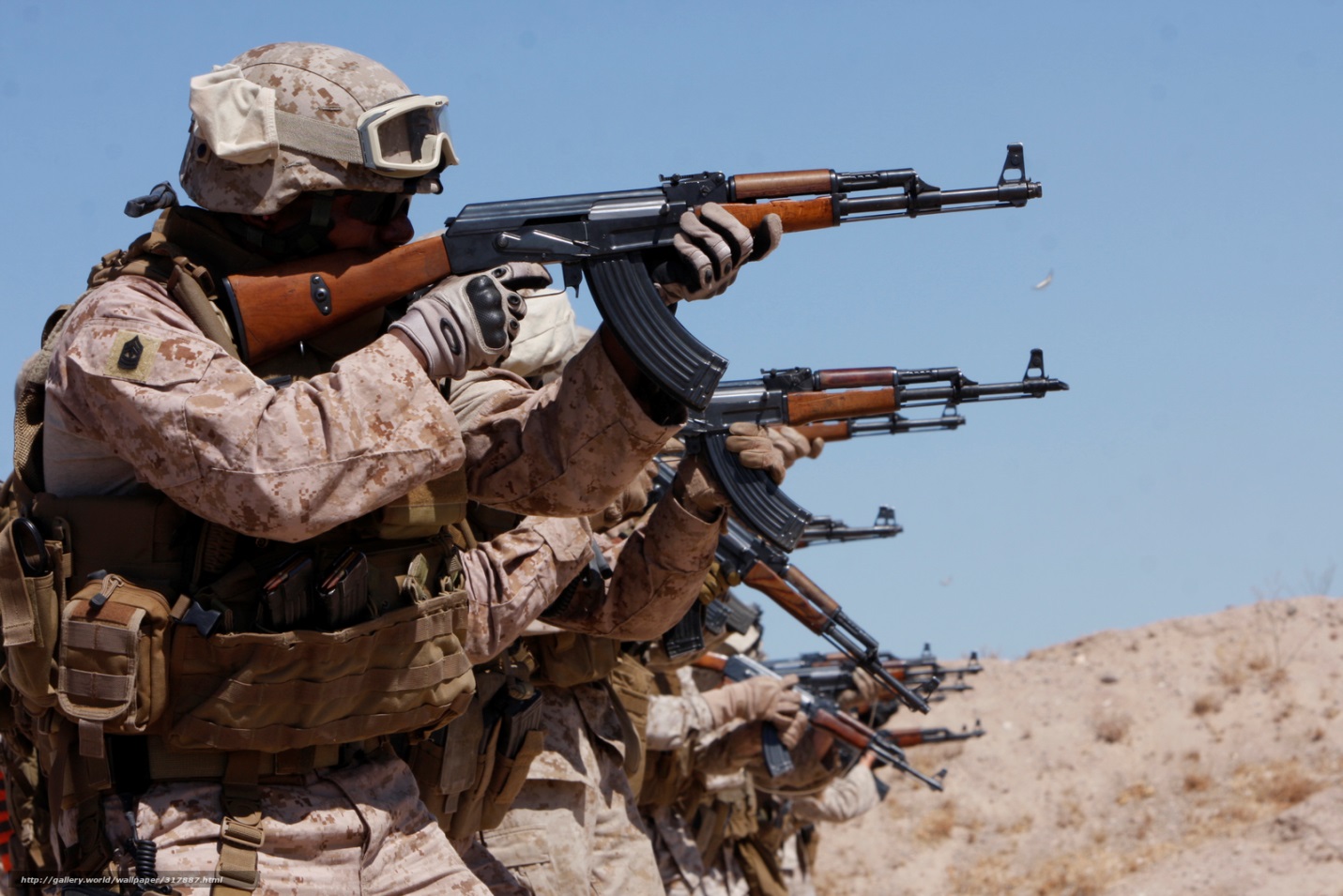 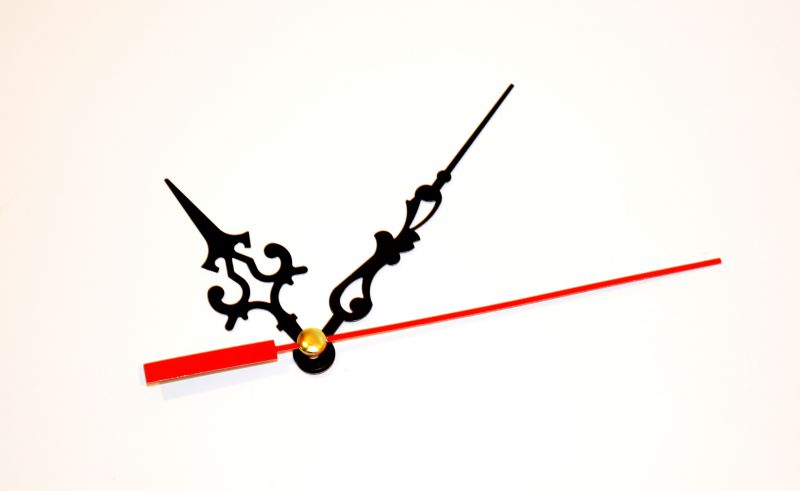 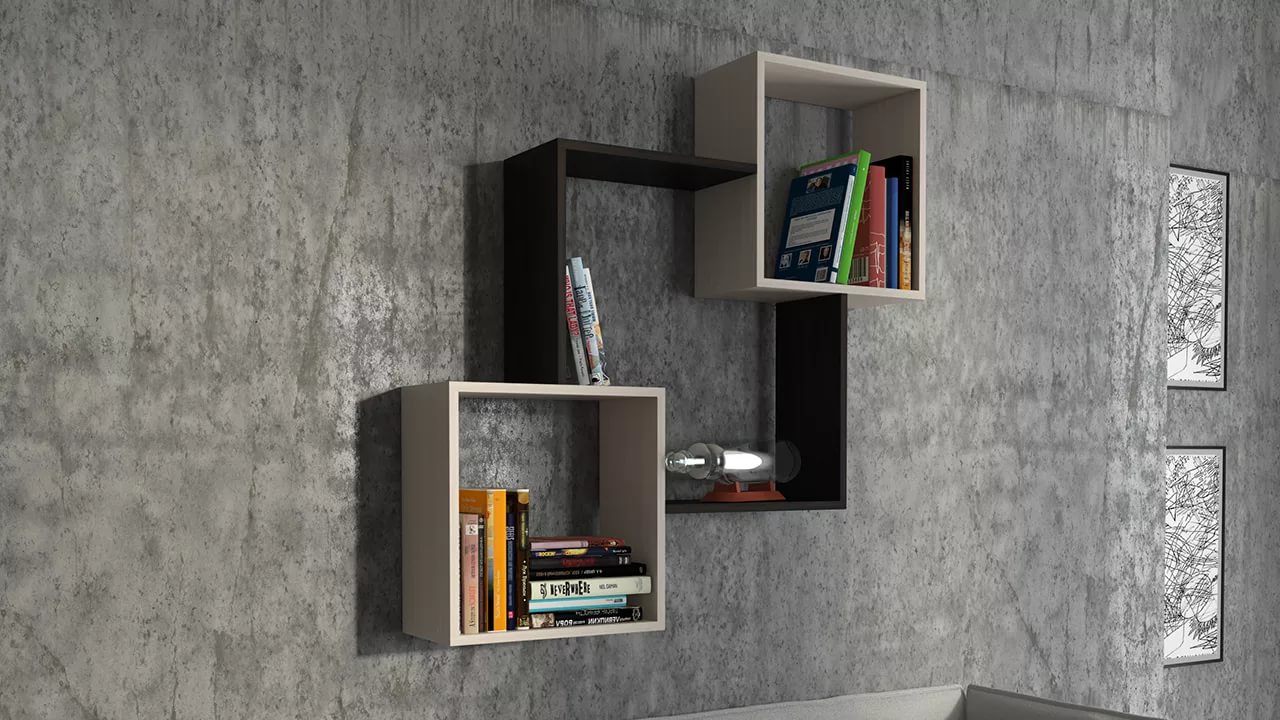 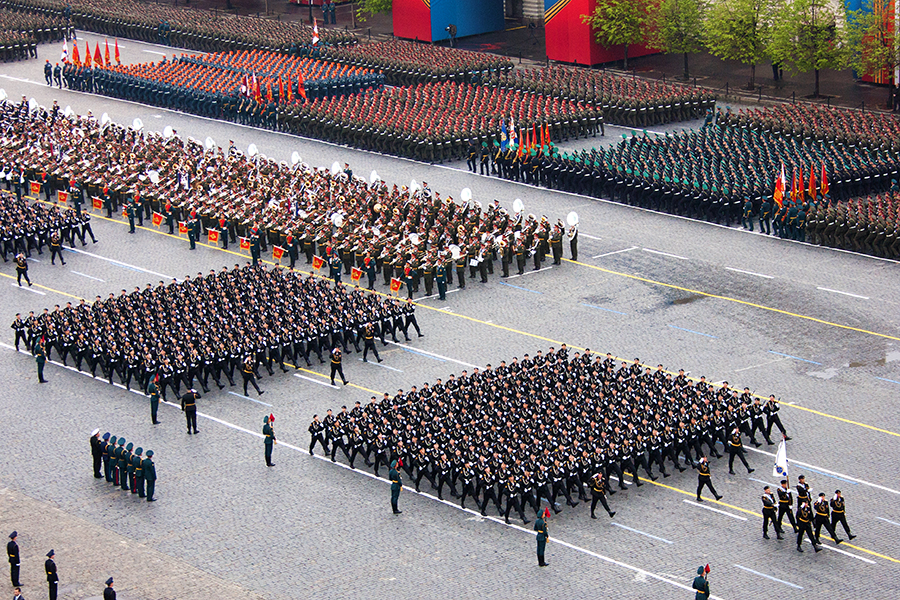 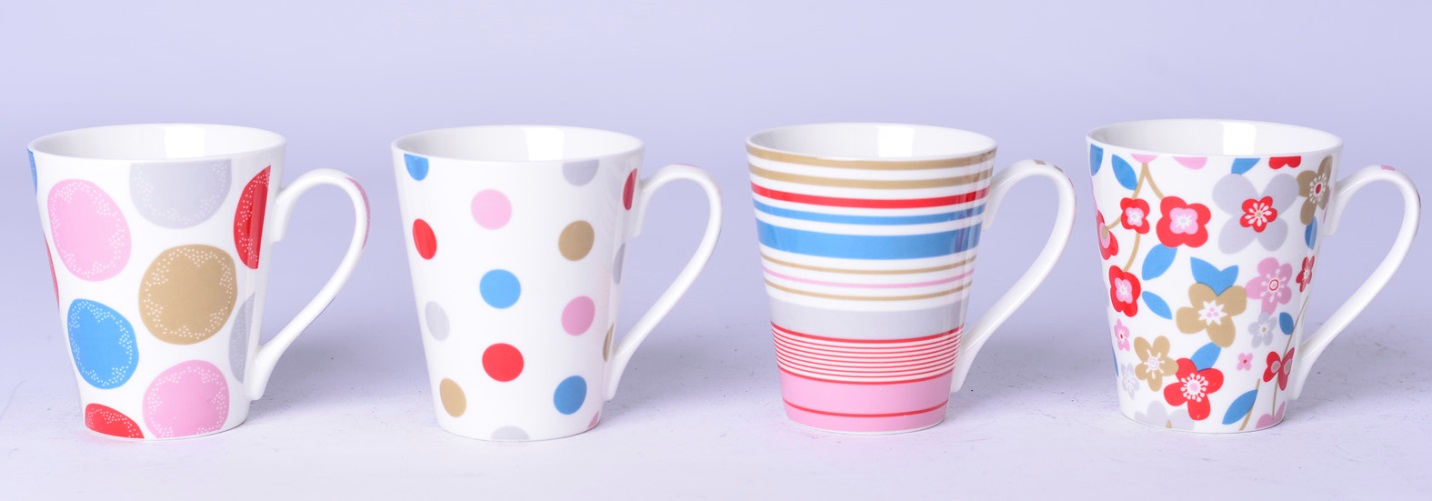 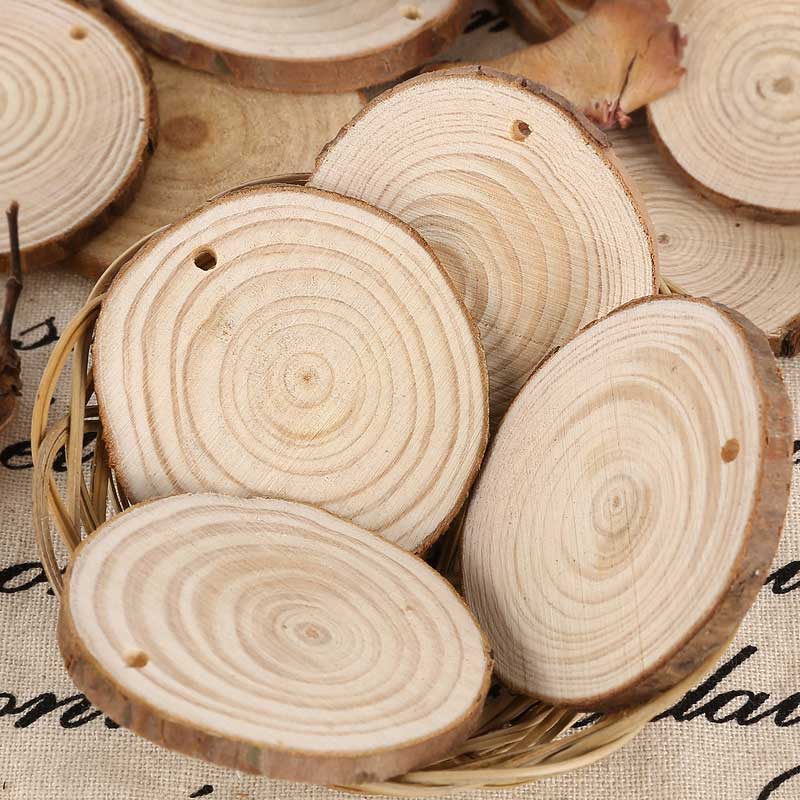 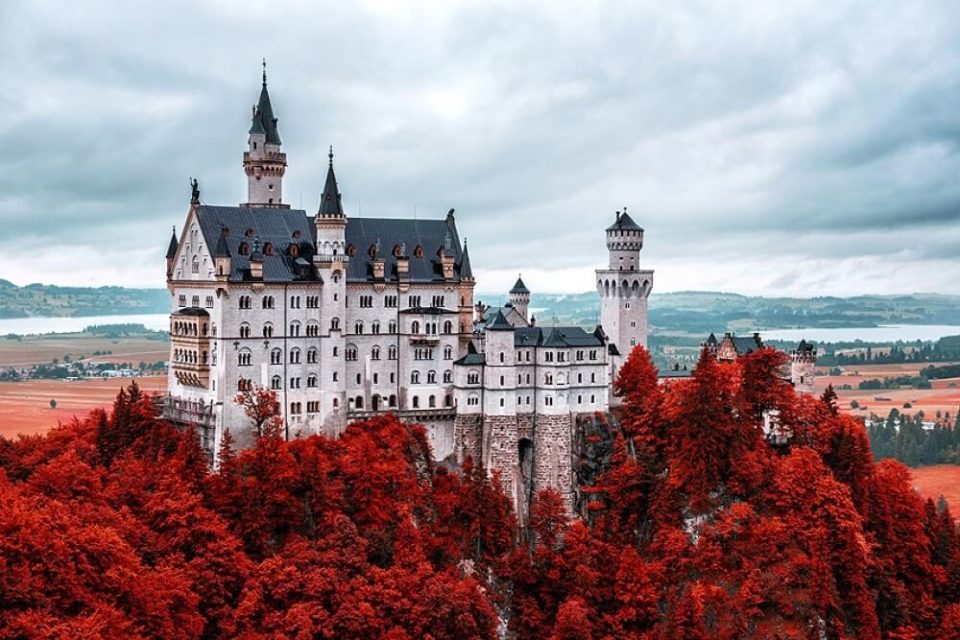 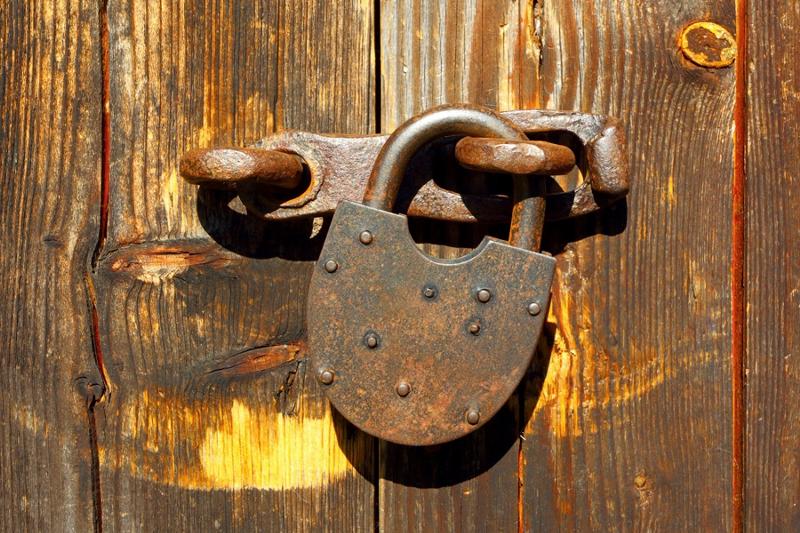 Белая берёза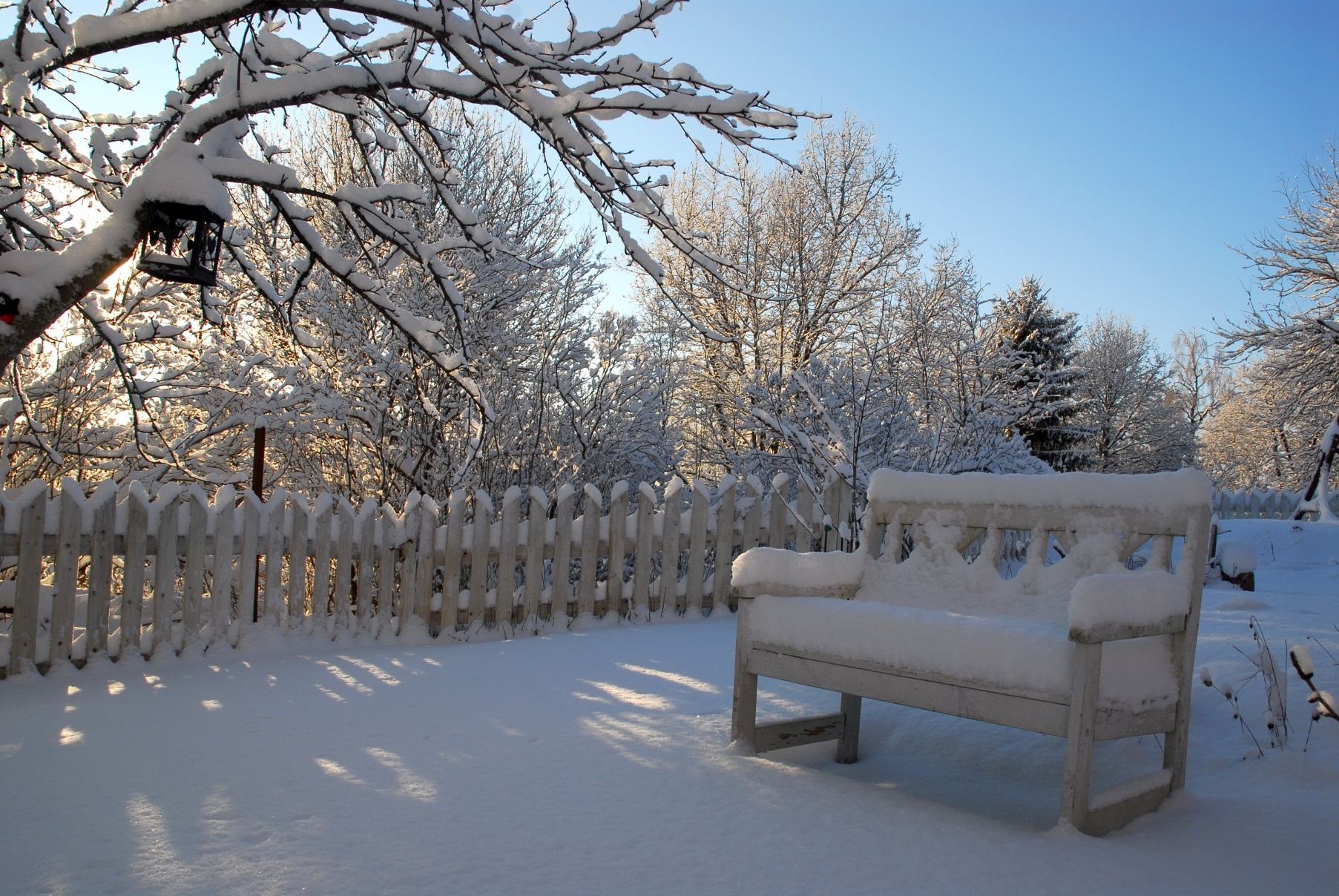 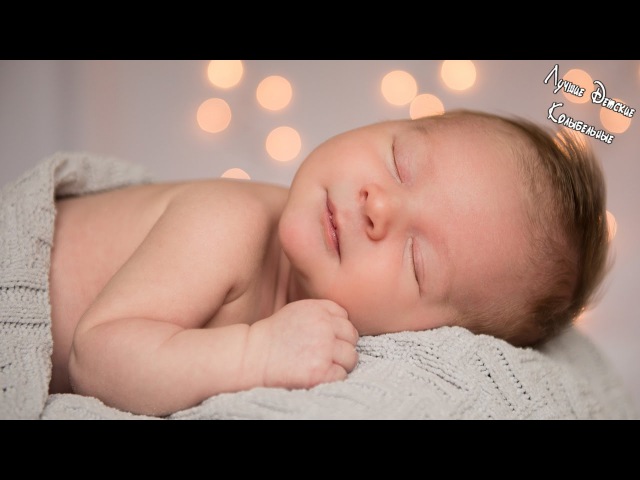 Под м_им _кномПринакрылась снегом,Точно сер_бром.Вундерназия 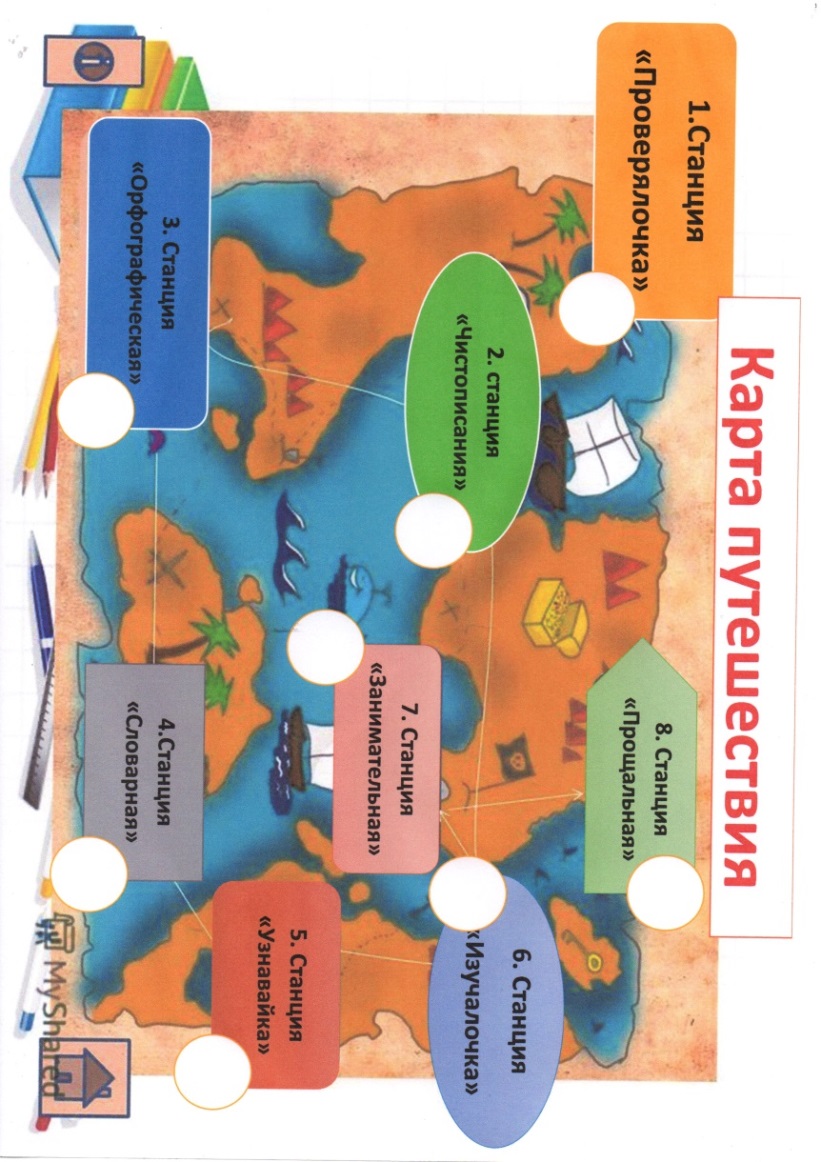 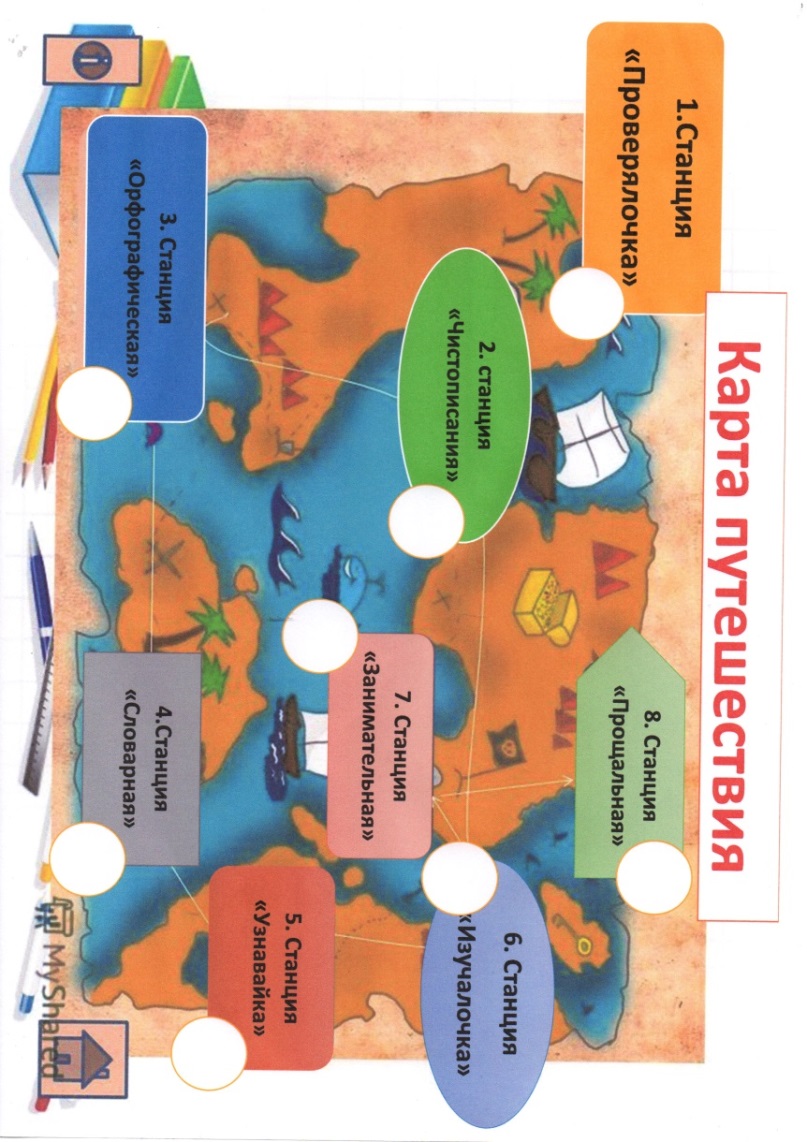 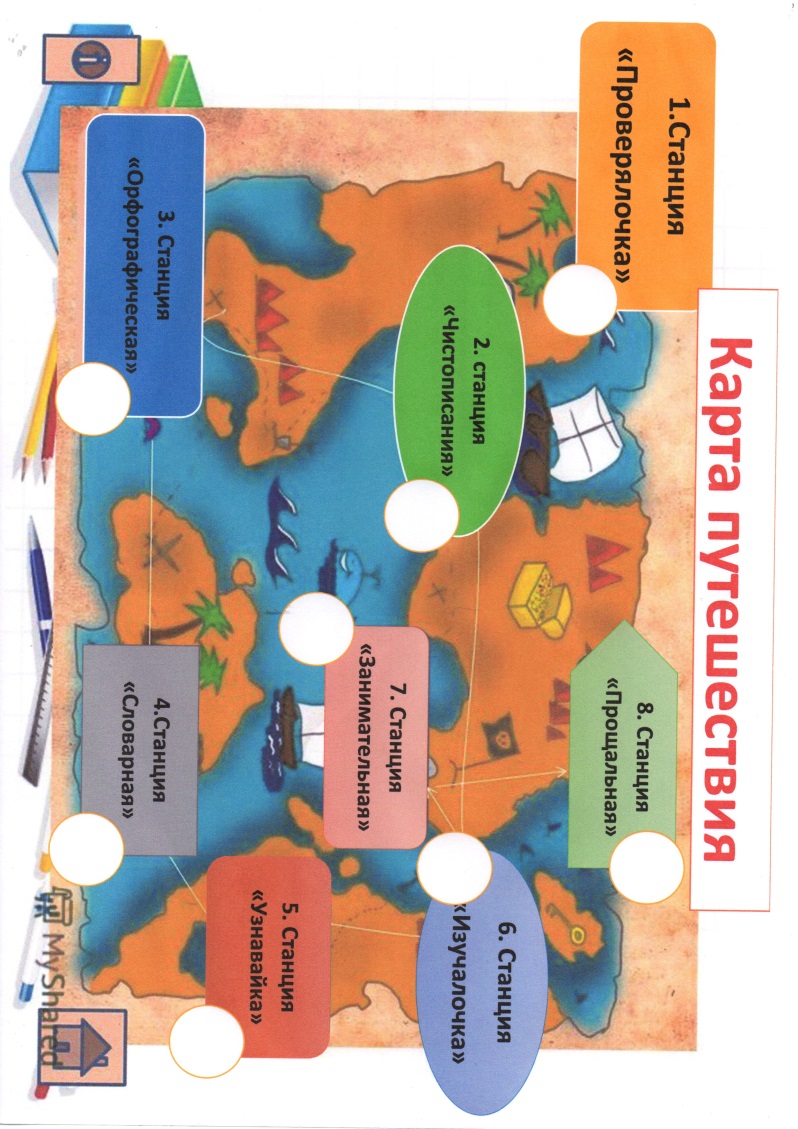 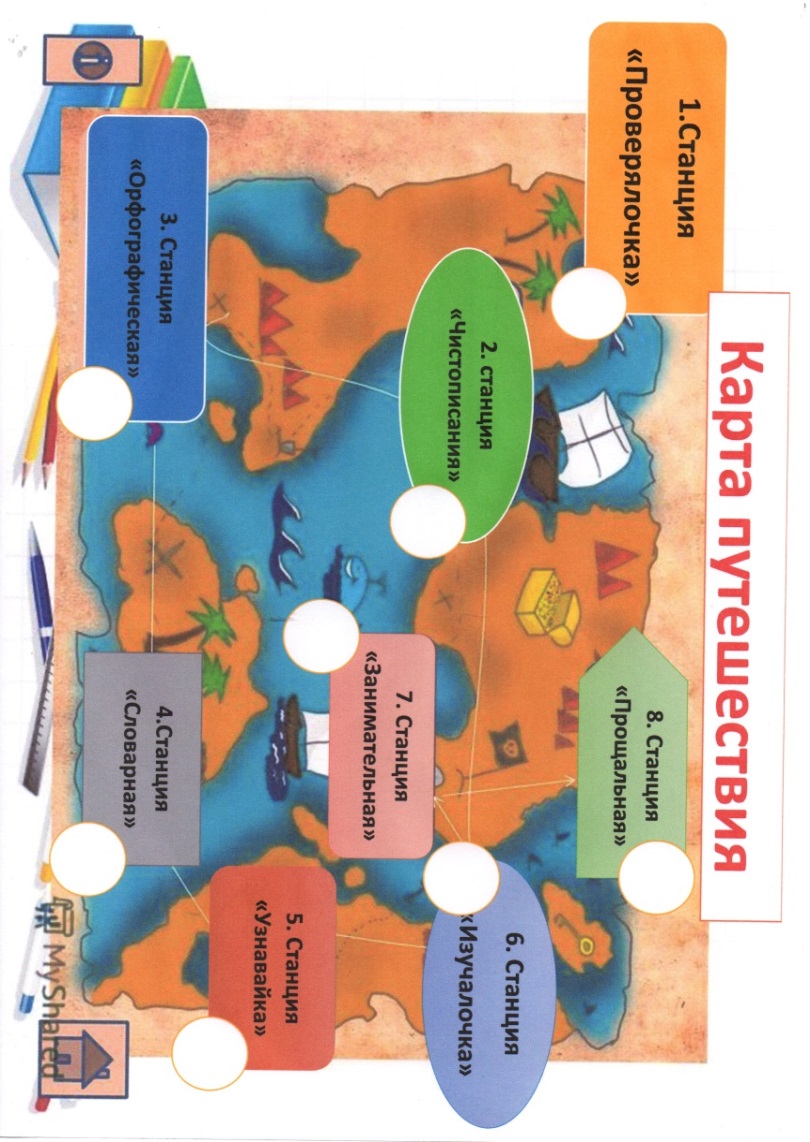 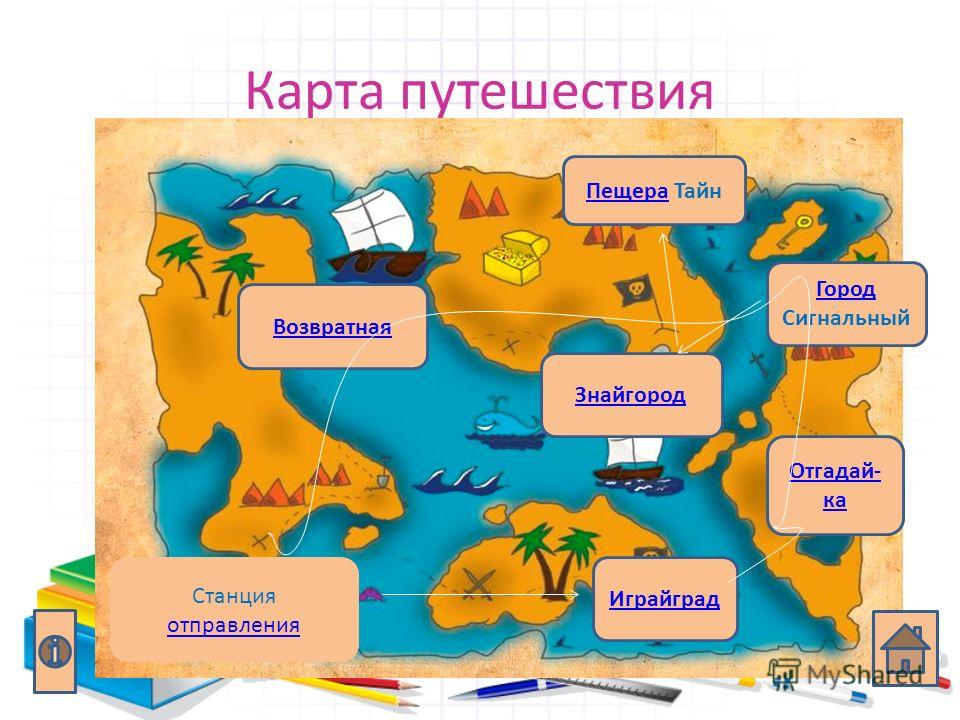  Белая берёза Под м_оим _кном Принакрылась   снегом, Точно сер_бром.                    1 вариант     В_р_бей                   В_р_на     Д_журный               Д_р_га     З_ряд_ка                  Кла__     К_не_н_                   К_р_ва                         2 вариант     Н_яб_рь                        _ктябрь     П_г_да                          П_м_дор     С_нтяб_рь                    С_р_ка    Ябл_к_                         Д_р_га                    1 вариант     В_р_бей                   В_р_на     Д_журный               Д_р_га     З_ряд_ка                  Кла__     К_не_н_                   К_р_ва                      2 вариант     Н_яб_рь                        _ктябрь     П_г_да                          П_м_дор     С_нтяб_рь                    С_р_ка    Ябл_к_                         Д_р_га                    1 вариант     В_р_бей                   В_р_на     Д_журный               Д_р_га     З_ряд_ка                  Кла__     К_не_н_                   К_р_ва                     2 вариант     Н_яб_рь                        _ктябрь     П_г_да                          П_м_дор     С_нтяб_рь                    С_р_ка    Ябл_к_                         Д_р_га                    1 вариант     В_р_бей                   В_р_на     Д_журный               Д_р_га     З_ряд_ка                  Кла__     К_не_н_                   К_р_ва                         2 вариант     Н_яб_рь                        _ктябрь     П_г_да                          П_м_дор     С_нтяб_рь                    С_р_ка    Ябл_к_                         Д_р_га                          1 вариант     В_р_бей                   В_р_на     Д_журный               Д_р_га     З_ряд_ка                  Кла__     К_не_н_                   К_р_ва                   2 вариант     Н_яб_рь                        _ктябрь     П_г_да                          П_м_дор     С_нтяб_рь                    С_р_ка    Ябл_к_                         Д_р_га              1 вариант     В_р_бей                   В_р_на     Д_журный               Д_р_га     З_ряд_ка                  Кла__     К_не_н_                   К_р_ва            2 вариант     Н_яб_рь                        _ктябрь     П_г_да                          П_м_дор     С_нтяб_рь                    С_р_ка    Ябл_к_                         Д_р_га                    1 вариант     В_р_бей                   В_р_на     Д_журный               Д_р_га     З_ряд_ка                  Кла__     К_не_н_                   К_р_ва                           2 вариант     Н_яб_рь                        _ктябрь     П_г_да                          П_м_дор     С_нтяб_рь                    С_р_ка    Ябл_к_                         Д_р_га                    1 вариант     В_р_бей                   В_р_на     Д_журный               Д_р_га     З_ряд_ка                  Кла__     К_не_н_                   К_р_ва                        2 вариант     Н_яб_рь                        _ктябрь     П_г_да                          П_м_дор     С_нтяб_рь                    С_р_ка    Ябл_к_                         Д_р_га                    1 вариант     В_р_бей                   В_р_на     Д_журный               Д_р_га     З_ряд_ка                  Кла__     К_не_н_                   К_р_ва                  2 вариант     Н_яб_рь                        _ктябрь     П_г_да                          П_м_дор     С_нтяб_рь                    С_р_ка    Ябл_к_                         Д_р_га                    1 вариант     В_р_бей                   В_р_на     Д_журный               Д_р_га     З_ряд_ка                  Кла__     К_не_н_                   К_р_ва                         2 вариант     Н_яб_рь                        _ктябрь     П_г_да                          П_м_дор     С_нтяб_рь                    С_р_ка    Ябл_к_                         Д_р_га                    1 вариант     В_р_бей                   В_р_на     Д_журный               Д_р_га     З_ряд_ка                  Кла__     К_не_н_                   К_р_ва                      2 вариант     Н_яб_рь                        _ктябрь     П_г_да                          П_м_дор     С_нтяб_рь                    С_р_ка    Ябл_к_                         Д_р_га                    1 вариант     В_р_бей                   В_р_на     Д_журный               Д_р_га     З_ряд_ка                  Кла__     К_не_н_                   К_р_ва                         2 вариант     Н_яб_рь                        _ктябрь     П_г_да                          П_м_дор     С_нтяб_рь                    С_р_ка    Ябл_к_                         Д_р_га                    1 вариант     В_р_бей                   В_р_на     Д_журный               Д_р_га     З_ряд_ка                  Кла__     К_не_н_                   К_р_ва                      2 вариант     Н_яб_рь                        _ктябрь     П_г_да                          П_м_дор     С_нтяб_рь                    С_р_ка    Ябл_к_                         Д_р_га                        1 вариант     В_р_бей                   В_р_на     Д_журный               Д_р_га     З_ряд_ка                  Кла__     К_не_н_                   К_р_ва                       2 вариант     Н_яб_рь                        _ктябрь     П_г_да                          П_м_дор     С_нтяб_рь                    С_р_ка    Ябл_к_                         Д_р_га                    1 вариант     В_р_бей                   В_р_на     Д_журный               Д_р_га     З_ряд_ка                  Кла__     К_не_н_                   К_р_ва                     2 вариант     Н_яб_рь                        _ктябрь     П_г_да                          П_м_дор     С_нтяб_рь                    С_р_ка    Ябл_к_                         Д_р_гаЦель:Определить  место ударения в слове    слове.Научиться находить ударные и ппппп   безударные гласные. Узнать,     т             какую    роль играет  ударение    т             в словах.ПочтаМаркаОткрыткаКонвертПосылкаТелеграммаТелефонПисьмоБабушкаКурицаМухаЩукаКапуста